  ПОЗИВза подношење понуда за набавку бр. Баж. в 1/21 УСЛУГА - сервисирање немедицинске опреме1.Назив, адреса и интернет страница наручиоца: ДОМ ЗДРАВЉА МЕДВЕЂАНиколе Тесле бр. 4.Матични број: 17682547Текући рачун: 840-768661-29ПИБ: 104969497На основу члана 55. став 1. тачка 2. Закона о јавним набавкама (''Сл. Гласник РС'' број 124/1214/2015 и 68/2015 )Врста наручиоца: јавна служба – здравствена делатност/делатност болница.Врста поступка јавне набавке: набавка на коју се Закон не примењујеОпис предмета набавке:услуге - Сервисирање немедицинске опреме, Н 2.2.7/2018 ознака из општег речника набавки/5053000/ услуге одржавања и поправки.Процењена вредност набавке 30.000,00Набавка услуга сервисирања немедицинске опреме је обликована у пет партија, и то: Набавка је предвиђена за период од 24 месеци.Критеријум за доделу уговора: ''најнижа понуђена цена''Начин преузимања конкурсне документације: конкурсна документација може се преузети са интернет странице наручиоца  и у просторијама установеАдресa и интернет адресa државног органа или организације, односно органа или службе територијалне аутономије или локалне самоуправе где се могу благовремено добити исправни подаци о пореским обавезама, заштити животне средине, заштити при запошљавању, условима рада и сл:Министарство финансија и привреде Републике Србије – www.mfp.gov.rsПореска управа Републике Србије - http://poreskaupravars.org/Министарство правде и државне управе Републике Србије - www.drazavnauprava.gov.rsМинистарство рада, запошљавања и социјалне политике Републике Србије - www.minrzs.gov.rsНачин и место подношење понуде и рок:Понуде, са припадајућом документацијом, достављају се у затвореној и запечаћеној коверти на адресу Наручиоца: Дом здравља медвеђа, Николе Тесле 4, 16240 Медвеђа са обавезном назнаком на лицу коверте: „Не отварати “понуда за набавке услуге сервисирање немедицинске опреме, Баж.ваг 1/21   поштом или лично преко писарнице. На полеђини коверте обавезно навести назив, адресу, број телефона и факса понуђача као и име особе за контакт.Последњи дан рока, односно датум и сат за пријем понуда је 23.06.021. године до 10:00 часова.Благовремена понуда је понуда која је примљена од стране понуђача до рока наведеног у претходном ставу. Понуде које буду примљене након датума и сата одређеног за подношење понуда сматраће се неблаговременим. Све неблаговремено примљене понуде Комисија за јавне набавке мале вредности вратиће неотворене понуђачима са назнаком да су поднете неблаговремено, по протеку рока за пријем понуда. Важност понуде обавезно се наводи у понуди и не може бити краћи од 90 дана од дана отварања понуда.Место, време и  начин отварања понуда: Јавно отварање понуда ће се обавити у просторијама Наручиоца ,правна служба дана 23.06.021. године у 10:30 часова.Отварање понуда обавиће се јавно. Јавном отварању могу присуствовати овлашћени представници понуђача који морају имати писано овлашћење (пуномоћје), које се предаје Комисији пре отварања понуда.Услови под којима представници понуђача могу учествовати у поступку отварања понуда:Присутни представници понуђача,пре почетка јавног отварања понуда, предају комисији за јавну набавку наручиоца писано овлашћење за учешће у поступку јавног отварања понуда,које мора бити заведено код понуђача, оверено печатом и потписано од стране одговорног лица понуђача.Рок за доношење одлуке о додели уговора је 10 дана од дана јавног отварања понуда. Одлуку о додели уговора .Наручилац ће донети одлуку о избору најповољније понуде и додели уговора, ако је прибавио најмање једну исправну, прихватљиву и одговарајућу понуду. Наручилац ће одлуку о додели уговора објавити на Порталу јавних набавки и интернет страници наручиоца, у року од 3 дана од дана доношења одлуке.Лице за контакт: Оливера С. Ранчић 063 414-780Наручилац задржава право раскида уговора и пре истека рока у реализацији истог, уколико се раније спроведе поступак централизоване набавке услуга/сервисирање немедицинске опреме за потребе здравствених установа у РС.	Обрадио:__________					Н А Р У Ч И Л А Ц							ДОМ ЗДРАВЉА МЕДВЕЂА						  		    Д И Р Е К Т О Р					                                  др Драган Анђелковић  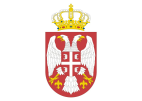                  Republika Srbija       DOMA ZDRAVLJA MEDVEDJA              Broj 301/1             14.06.2021 god.              M e d v e d j aНа основу члана 54. Закона о јавним набавкама (''Сл. гласник РС'' бр. 124/2012), директор Дома здравља Медвеђа  доносиО Д Л У К У о образовању комисије за јавну набавку мале вредности која не подлеже законуОБРАЗУЈЕ СЕ Комисија за јавну набавку услуга сервисирања и одржавање немедицинске опреме  за потребе ДЗ Медвеђа, редни број Баж.ваг 1/2021 у саставу:Подаци о јавној набавци:Оквирни датуми у којима ће спроводити појединачне фазе поступка јавне набавке:О Д Л У К У о покретању поступка набавке мале вредности-здравствени обрасцикоја не подлеже Закону о јавним набавкама На основу члана 54. Закона о јавним набавкама (''Сл. гласник РС'' бр. 124/2012), директор Дома здравља Медвеђа  доноси         ПОКРЕЋЕ СЕ поступак јавне набавке мале вредности за потребе Дома здравља Медвеђа чији је предмет набавка –набавка здравствених образацаПодаци о јавној набавци:Оквирни датуми у којима ће спроводити појединачне фазе поступка јавне набавке: Директор Дома здравља МедвеђаДр Драган Анђелковић 2.Сервисирање немедицинске опреме:  Сервисирање и баждарење вагицаПроцењена вредност…30.000,00 1.Марина Перишићпредседник комисије2.Милош Филиповићчлан комисије3.Оливера С. Ранчићчлан комисијеПредмет јавне набавкеУслуге сервис.немедицинске опремеВрста поступка јавне набавкенабавка мале вредности која не подлеже законуНазив и ознака из општег речника набавки50530000-услуге одржавања и поправки Процењена вредност јавне набавке (без ПДВ-а)                                  динараПозив понуђачимаПозив - обавештење о покретању поступка јавне набавке мале вредности  у року од 1 дана од доношења одлукеНачин објављивањаПозивањем евентуалних понуђача , сајт установе, Рок за подношење понудаРок за подношење понуда је  08.06.2021 дана до 13,00 часоваОтварање понудаОтварање понуда биће по истеку рока за пријем у 13,30 часоваРок за доношење одлуке о додели уговораОдлука о додели уговора биће донета најкасније у року од 1дана од дана окончања поступка Рок за закључење уговораУговор ће бити закључен по истеку законских рокова.      Директор др Драган Анђелковић    НаручилацДом Здравља МедвеђаАдресаНиколе Тесле бр. 4МестоМедвеђаБрој одлуке 258Датум28.05.021.ДобраXУслугеРадовиПредмет јавне набавкеЗдравствени обрасци  22450000-9 и   22450000-5Предвиђена вредност јавне набавке (без ПДВ-а)            30.000,00                             динараПодаци о апропријацији у буџету, односно у финансијском плану за плаћањеСредства за јавну набавку мале вредности предвиђена су у финансијском плану наручиоца на позицији бро конта 425251  остале спец. услугеПрипрема позива-документацијеУ року од 1 дана од дана доношења одлукеРок за слање позива за достављање понудаУ року од ‚1 дана од дана израде позива -документације Рок за подношење понудаУ року од 3 дана од дана пријема позива тј. 08.06.021  до 13 часоваРок за доношење одлуке о додели уговораОдлука о додели уговора биће донета најкасније у року од1 дана од дана отварања понудаРок за закључење уговораУговор ће бити закључен по истеку законских рокова.